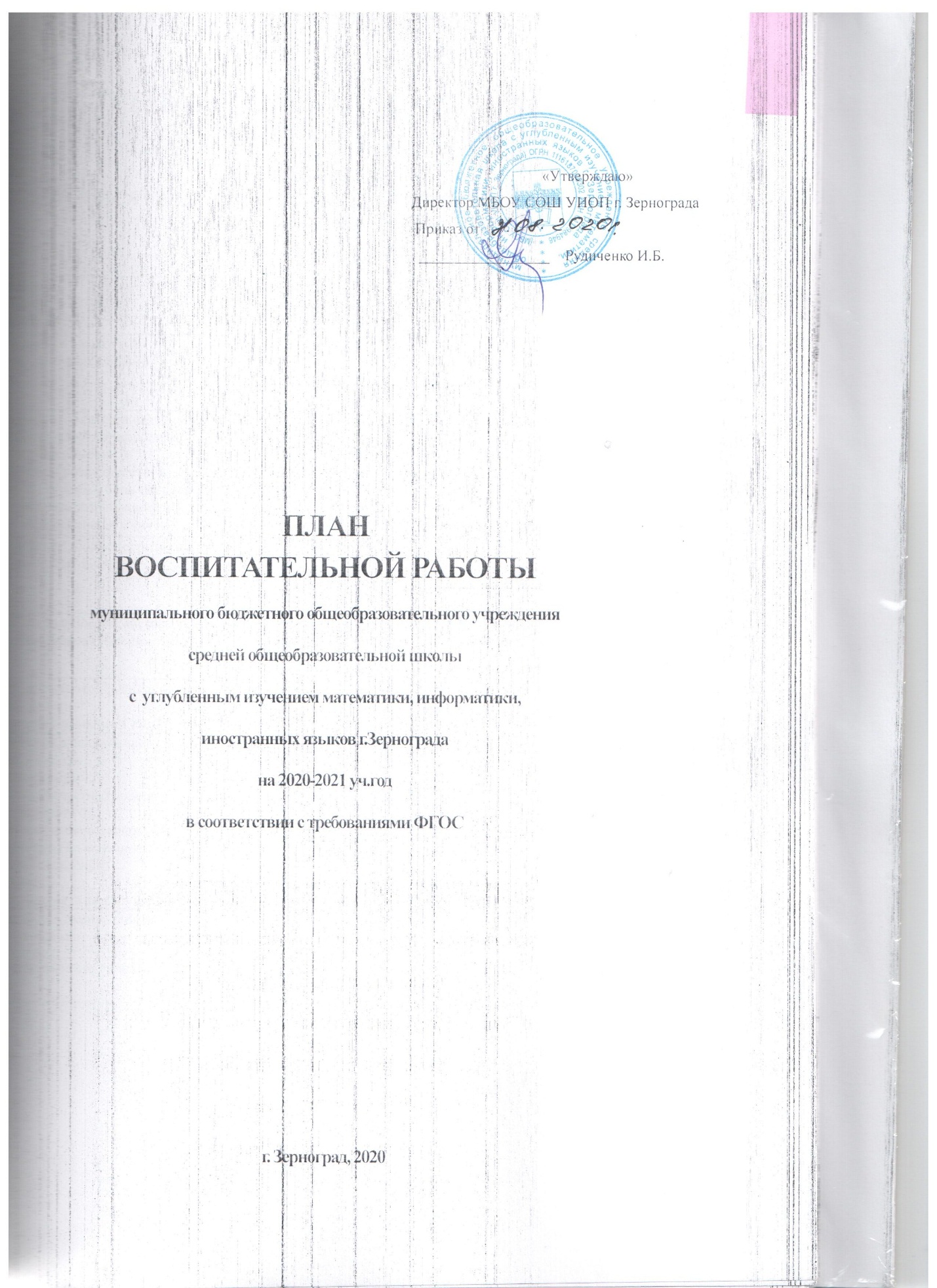              ПЛАН ВОСПИТАТЕЛЬНОЙ РАБОТЫ  НА  2020 /2021  УЧЕБНЫЙ ГОДСентябрьМЕСЯЧНИК ПРОФИЛАКТИКИ ДЕТСКОГО ДОРОЖНО-ТРАНСПОРТНОГО ТРАВМАТИЗМА«БЕЗОПАСНАЯ ДОРОГА»                                                          ОктябрьМЕСЯЧНИК АНТИТЕРРОРИСТИЧЕСКОЙ И ПРОТИВОПОЖАРНОЙ БЕЗОПАСНОСТИ«БЕЗОПАСНОСТЬ ЖИЗНЕДЕЯТЕЛЬНОСТИ»                                                                            НоябрьМЕСЯЧНИК ОХРАНЫ ЗДОРОВЬЯ, ПРОФИЛАКТИКИ АЛКОГОЛИЗМА, КУРЕНИЯ, НАРКОМАНИИ «ЗДОРОВОЕ ПОКОЛЕНИЕ»                                                               ДекабрьМЕСЯЧНИК ПРАВОВОГО ВОСПИТАНИЯ, ПРОФИЛАКТИКИ ПРАВОНАРУШЕНИЙ И БЕЗНАДЗОРНОСТИ НЕСОВЕРШЕННОЛЕТНИХ                                                        «ПРАВА ДЕТСТВА»                                                            ЯнварьМЕСЯЧНИК ПРОФОРИЕНТАЦИОННОИ РАБОТЫ«МИР ПРОФЕССИЙ»                                                           Февраль                     МЕСЯЧНИК ГРАЖДАНСКО-ПАТРИОТИЧЕСКОГОВОСПИТАНИЯ«МОЕ ОТЕЧЕСТВО»                                                                          МартМЕСЯЧНИК ДУХОВНО-НРАВСТВЕННОГО ВОСПИТАНИЯ«СПЕШИТЕ ДЕЛАТЬ ДОБРО»                                                                         АпрельМЕСЯЧНИК ПРИРОДООХРАННОЙ И ЭКОЛОГИЧЕСКОЙ ДЕЯТЕЛЬНОСТИ«СОХРАНИ НАШУ ЗЕМЛЮ ЗЕЛЁНОЙ»                                                                      МайМЕСЯЧНИК  ГЕРОИКО-ПАТРИОТИЧЕСКОГО ВОСПИТАНИЯ«ПОКЛОНИМСЯ ВЕЛИКИМ ТЕМ ГОДАМ!»Июнь МЕСЯЧНИК СЕМЕЙНОГО ВОСПИТАНИЯ «ПОДАРИМ ДЕТСТВО ДЕТЯМ!»ГРАФИК ПРОВЕДЕНИЯ ОБЩЕШКОЛЬНЫХ  ВОСПИТАТЕЛЬНЫХ МЕРОПРИЯТИЙ№ п/пФормы и содержание деятельностиФормы и содержание деятельностиНаправление деятельностиНаправление деятельностиНаправление деятельностиКлассвремяОтветственныеРезультат 1День знаний. «Здравствуй, школа!» - праздник первого звонкаДень знаний. «Здравствуй, школа!» - праздник первого звонкаРабота по духовно – нравственному воспитаниюРабота по духовно – нравственному воспитаниюРабота по духовно – нравственному воспитанию1-11-й01.09Зам. директора по ВР,кл. руководители11-х классовотчёт2.Мероприятия, посвященные Дню солидарности против терроризма. (линейка, классные часы: «Терроризм угроза обществу», «Трагедия Беслана – боль России», «Наша безопасность в наших руках», общешкольная минута молчания, конкурс рисунков)Мероприятия, посвященные Дню солидарности против терроризма. (линейка, классные часы: «Терроризм угроза обществу», «Трагедия Беслана – боль России», «Наша безопасность в наших руках», общешкольная минута молчания, конкурс рисунков)РАБОТА ПО ПРОФИЛАКТИКЕ ТЕРРОРИЗМА, ЭКСТРЕМИЗМА, ЖЕСТОКОГО ОТНОШЕНИЯ СРЕДИ ПОДРОСТКОВ ВОСПИТАНИЮ ТОЛЛЕРАНТНОСТИРАБОТА ПО ПРОФИЛАКТИКЕ ТЕРРОРИЗМА, ЭКСТРЕМИЗМА, ЖЕСТОКОГО ОТНОШЕНИЯ СРЕДИ ПОДРОСТКОВ ВОСПИТАНИЮ ТОЛЛЕРАНТНОСТИРАБОТА ПО ПРОФИЛАКТИКЕ ТЕРРОРИЗМА, ЭКСТРЕМИЗМА, ЖЕСТОКОГО ОТНОШЕНИЯ СРЕДИ ПОДРОСТКОВ ВОСПИТАНИЮ ТОЛЛЕРАНТНОСТИ1-11-й01.09. – 03.09Зам. директора по ВР,кл. руководителиИнф. управления3.День доброты (уборка территории, памятника заводчанам)День доброты (уборка территории, памятника заводчанам)Работа по духовно – нравственному воспитаниюРабота по духовно – нравственному воспитаниюРабота по духовно – нравственному воспитанию7 - 1106.09Зам. директора по ВРкл. руководителиИнф. управления5.Участие в акции Всероссийского субботника «Зеленая Россия»Участие в акции Всероссийского субботника «Зеленая Россия»Экологическое воспитаниеЭкологическое воспитаниеЭкологическое воспитание1-11-й06.09 – 29.09Зам. директора по ВР,кл. руководителиИнф. управления6.Участие во Всероссийской акции «Внимание дети»!Встречи с работниками ГИБДДУчастие во Всероссийской акции «Внимание дети»!Встречи с работниками ГИБДДПрофилактика ПДДПрофилактика ПДДПрофилактика ПДД1-11-й2.09 – 30.09Зам. директора по ВРфотоотчет7.Тематические классные часы:«Дорога в школу»;«Мы - пассажиры»;«Причины несчастных случаев и аварий на дорогах»; «Правила движения пешеходов»;«Правила езды на велосипедах»; «Правила безопасного поведения»; «Ответственность за нарушения правил дорожного движения»Тематические классные часы:«Дорога в школу»;«Мы - пассажиры»;«Причины несчастных случаев и аварий на дорогах»; «Правила движения пешеходов»;«Правила езды на велосипедах»; «Правила безопасного поведения»; «Ответственность за нарушения правил дорожного движения»Профилактика ПДДПрофилактика ПДДПрофилактика ПДД1-11-й2.09 – 30.09кл. руководителиЗапись в журнал по БЖД8.Всероссийская акция «Покажи, где торгуют смертью» Всероссийская акция «Покажи, где торгуют смертью» Работа по профилактике ПАВРабота по профилактике ПАВРабота по профилактике ПАВ1-4-й20.09кл. руководителифотоотчёт9Выборы органов самоуправления в классах Выборы органов самоуправления в классах Ученическое самоуправление Ученическое самоуправление Ученическое самоуправление 2-11-й2.09 – 30.09Старшая вожатаяфотоотчёт10.Ежемесячные кл.часы по теме:«Половое воспитание детей»«Общение в социальных сетях «Интернет»»«Правила поведения с незнакомыми людьми»«Профилактика правонарушений и преступлений среди детей»«Пропаганда здорового образа жизни!» (профилактика алкоголизма, наркомании и табакокурения)Профилактика суицида Профилактика коронавирусной инфекцииЕжемесячные кл.часы по теме:«Половое воспитание детей»«Общение в социальных сетях «Интернет»»«Правила поведения с незнакомыми людьми»«Профилактика правонарушений и преступлений среди детей»«Пропаганда здорового образа жизни!» (профилактика алкоголизма, наркомании и табакокурения)Профилактика суицида Профилактика коронавирусной инфекцииРабота по профилактике ПАВРабота по профилактике ПАВРабота по профилактике ПАВ1-11-й2.09 – 30.09кл. руководителифотоотчёт11Контроль проведения классных часовПроверка дневников учащихсяКонтроль проведения классных часовПроверка дневников учащихсяРабота по духовно – нравственному воспитаниюРабота по духовно – нравственному воспитаниюРабота по духовно – нравственному воспитаниюКл.рук.2-10В течение месяцаЗам. директора по ВРсправка12Подготовка к районной игре ЗарницаПодготовка к районной игре ЗарницаРабота по физическому спортивно- оздоровительному воспитанию.Работа по физическому спортивно- оздоровительному воспитанию.Работа по физическому спортивно- оздоровительному воспитанию.6-8В течение месяцаЗам. директора по ВР, учитель ОБЖфотоотчет13День здоровьяДень здоровьяРабота по физическому спортивно- оздоровительному воспитанию.Работа по физическому спортивно- оздоровительному воспитанию.Работа по физическому спортивно- оздоровительному воспитанию.1-1112.09Зам. директора по ВРкл. руководителифотоотчет№ п/пФормы и содержание деятельностиНаправление деятельностиКлассвремяОтветственныеРезультат 1День пожилых людей (1 октября):Акция «Милосердие» (посещение ветеранов войны, учителей - ветеранов и т.д.).Работа по духовно – нравственному воспитанию1-11-й1.10Зам. директора по ВРфотоотчет2.День учителя:Операция «Примите наши поздравления» (поздравление учителей - ветеранов). «Спасибо Вам, учителя!» - праздничный концерт.День самоуправленияРабота по духовно – нравственному воспитанию1-11-й5.10Зам. директора по ВР, кл. руководители  фотоотчет3День здоровьяРабота по физическому спортивно- оздоровительному воспитанию.1-11-й11.10Зам. директора по ВР, кл. руководители  Учителя физ.культурыфотоотчет4Беседы:«Правила нашей безопасности».«Терроризм - угроза обществу».«Телефонный терроризм и его опасность».«Уголовная ответственность за терроризм».«Международный терроризм - глобальная проблема человечества»РАБОТА ПО ПРОФИЛАКТИКЕ ТЕРРОРИЗМА, ЭКСТРЕМИЗМА, ЖЕСТОКОГО ОТНОШЕНИЯ СРЕДИ ПОДРОСТКОВ,Профилактика ПАВ1-11-й1.10 – 31.10кл. руководителиЗапись в журнал по БЖД5Учебно-тренировочные занятия по отработке эвакуации в случае возникновения чрезвычайной ситуацииРАБОТА ПО ПРОФИЛАКТИКЕ ТЕРРОРИЗМА, ЭКСТРЕМИЗМА, ЖЕСТОКОГО ОТНОШЕНИЯ СРЕДИ ПОДРОСТКОВ1-11-йпреподаватель ОБЖсправка6Конкурс плакатов «Скажем терроризму - нет!»РАБОТА ПО ПРОФИЛАКТИКЕ ТЕРРОРИЗМА, ЭКСТРЕМИЗМА, ЖЕСТОКОГО ОТНОШЕНИЯ СРЕДИ ПОДРОСТКОВ8-11-й7.10- 12.10Зам. директора по ВРфотоотчёт7Встречи с работниками МЧСЭкскурсии в пожарную частьРабота по ТРУДОВОЙ ДЕЯТЕЛЬНОСТИ, ПРОФОРИЕНТАЦИИ И ЭКОНОМИЧЕСКОМУ ВОСПИТАНИЮ  1-11-й1.10 – 31.10преподаватель ОБЖпротокол8.Проверка дневников учащихся 2-10 кл1.10 – 31.10Зам. директора по ВРсправка9.Тематические классные часы:Запомнить нужно твердо нам - пожар не возникает сам!Пожары - большая беда для человека.Детские шалости с огнем и их последствия.Причины пожаров.Меры пожарной безопасности.Огонь и человек.Пожары и взрывы.Первичные средства пожаротушения и их применение.Характеристика пожара как опасного фактора окружающей среды.Поведение и действия, учащихся в случае возникновения пожара в лицее.Как действовать при возникновении пожара домаРабота по ТРУДОВОЙ ДЕЯТЕЛЬНОСТИ, ПРОФОРИЕНТАЦИИ И ЭКОНОМИЧЕСКОМУ ВОСПИТАНИЮ1-11-й1.10 – 31.10кл. руководителиЗапись в журнал по БЖД10.Практическое занятие: «Оказание первой доврачебной помощи пострадавшим при пожаре»Работа по ТРУДОВОЙ ДЕЯТЕЛЬНОСТИ, ПРОФОРИЕНТАЦИИ И ЭКОНОМИЧЕСКОМУ ВОСПИТАНИЮ8-11-й10.10преподаватель ОБЖфотоотчёт11.Акция «Чистый город, чистая школа»Экологическое воспитание5-11-й1.10 – 31.10Зам. директора по ВР, кл. руководителифотоотчёт12.Осенний бал. ДискотекаУченическое самоуправление8-1126.10Зам. директора по ВР, кл. руководителифотоотчёт13.Выборы лидера школьного самоуправления.Ученическое самоуправление5-112.10Зам. директора по ВР, кл. руководителифотоотчёт14Оформление информационных стендов для родителей:-Права ребенка;-Что рассказать ребенку о Конституции-Почему важно соблюдать Конституцию?РАБОТА ПО ПРАВОВОМУ ВОСПИТАНИЮ1-111.10 – 31.10Зам. директора по ВР, Старшая вожатаяфотоотчёт15Тематические беседы:«Уроки доброты»;«Что такое дружба»;«Моя семья»;«Моя Родина»Работа по духовно – нравственному воспитанию1-1114.10-21.10кл. руководителиЗапись в журнал по БЖД16.Ежемесячные кл.часы по теме:- «Половое воспитание детей»- «Общение в социальных сетях «Интернет»»- «Правила поведения с незнакомыми людьми»- «Профилактика правонарушений и преступлений среди детей»- «Пропаганда здорового образа жизни!» (профилактика алкоголизма, наркомании и табакокурения-профилактика суицида РАБОТА ПО ПРАВОВОМУ ВОСПИТАНИЮ1-11 -й1.10 – 31.10кл. руководителиЗапись в журнал по БЖД№ п/пформы и содержание деятельностиНаправление деятельностиклассвремяответственныерезультат1День народного единстваГРАЖДАНСКО-ПАТРИОТИЧЕСКОЕ ВОСПИТАНИЕ.1-11-й1.11 – 4.11Зам. директора по ВР, кл. руководители     Инф.управ.2Выпуск тематических классных газет «Здоровое поколение»Работа по профилактике ПАВ1-11-йВ течение месяцакл. руководителифотоотчёт3Конкурс рисунков: «Мы выбираем жизнь!»Работа по профилактике ПАВ5-11-йВ течение месяцакл. руководителифотоотчёт4День отказа от курения (18 ноября)Работа по профилактике ПАВРодители, уч-ся18.11Зам. директора по ВР, кл.руководителифотоотчёт5Контроль проведения классных часовРабота по духовно – нравственному воспитаниюКл.рук.В течение месяцаЗам. директора по ВРсправка6Проведение тематических классных часов, КТД, бесед по пропаганде здорового образа жизниРабота по профилактике ПАВ1-11-йВ течение месяцакл. руководителифотоотчёт7Беседа «Здоровье девушки»Работа по профилактике ПАВ8-11-йВ течение месяцаКлассные руководители,мед.работникфотоотчёт8Игровая программа «Путешествие в страну Здоровию»Работа по профилактике ПАВ5-8-й22.11старшая вожатаяфотоотчёт9Акция молодежного представительства «Здоровое поколение «Жизнь без наркотиков!Работа по профилактике ПАВ5-11-йЗам. директора по ВРфотоотчёт10Всероссийский день правовой помощи детямРАБОТА ПО ПРАВОВОМУ ВОСПИТАНИЮ1-11-й20.11.Зам. директора по ВР, уполномоченный по правам ребенкафотоотчёт11Проведение тематических мероприятий «Мама – самое дорогое для каждого ребенка», в рамках Всероссийского дня материРабота по воспитанию семейных ценностей1-11-й25.11 – 30.11Зам. директора по ВР,Старшая вожатаяфотоотчёт12«А ну-ка, мамочки!» - игровая программа, посвященная Дню МатериРабота по воспитанию семейных ценностей1-11-й28.11Зам. директора по ВРстаршая вожатая, кл. руководителифотоотчёт13Праздничный концерт «Наши мамы»Работа по воспитанию семейных ценностей1-11-й29.11Зам. директора по ВР,Старшая вожатаяфотоотчёт13Просвещение родителей по вопросам профилактики суицидального поведения несовершеннолетнихРАБОТА ПО ПРАВОВОМУ ВОСПИТАНИЮРодители В течение месяца(родительские собрания)Классные руководителипротоколы14Контроль проведения классных часовРабота по духовно – нравственному воспитаниюКл. рук.Зам. директора по ВРсправка15Проверка дневников учащихся Работа по духовно – нравственному воспитанию2-10 кл1.10 – 31.10Зам. директора по ВРсправка16Мисс-ОсеньДискотека (8 -11 кл.)Ученическое самоуправление5-78-11 15.11Зам. директора по ВР,Старшая вожатая, кл.руководителифотоотчет17Ежемесячные кл.часы по теме:- «Половое воспитание детей»- «Общение в социальных сетях «Интернет»»- «Правила поведения с незнакомыми людьми»- «Профилактика правонарушений и преступлений среди детей»- «Пропаганда здорового образа жизни!»(профилактика алкоголизма, наркомании и табакокуренияПрофилактика суицидаРАБОТА ПО ПРАВОВОМУ ВОСПИТАНИЮРабота по профилактике ПАВ1 – 11 В течение месяцаКлассные руководителиФотоотчетЗапись в журнал по БЖД18Оформление фотогалереи «Детство должно быть счастливым»Работа по духовно – нравственному воспитанию1-1125.11 – 2.12Зам. директора по ВР,Старшая вожатая, кл.руководителифотоотчет19Всероссийский фестиваль энергосбережения и экологии #ВместеЯрчеРабота по экологическому воспитанию1-11В течение месяцаЗам. директора по ВР,Старшая вожатая, кл.руководителиИнф.в управление20Участие в районном фестивале команд КВНРабота по духовно – нравственному воспитанию8-11Согласно графикуЗам. директора по ВР,Старшая вожатаяфотоотчет№ п/пФормы и содержание деятельностиНаправление деятельностиКлассвремяОтветственныерезультат1Благотворительная акция «Поделись теплом ко Дню инвалидов»Работа по духовно – нравственному воспитанию1-11-й2.12Зам. директора по ВР, кл. руководители,Старшая вожатаяфотоотчёт2Мероприятия в рамках Недели воинской славыГРАЖДАНСКО-ПАТРИОТИЧЕСКОЕ ВОСПИТАНИЕ.1-11-й2.12. – 10.12учитель историикл. руководителифотоотчёт3Мероприятия в рамках Дня КонституцииКТД «Символы родины»Общешкольный классный час: «Основной закон государства»ГРАЖДАНСКО-ПАТРИОТИЧЕСКОЕ ВОСПИТАНИЕ.РАБОТА ПО ПРАВОВОМУ ВОСПИТАНИЮ1-11-й11.12 – 14.12учитель историикл. руководителифотоотчёт4Проведение классных часов, КТД, бесед правовой тематикиРАБОТА ПО ПРАВОВОМУ ВОСПИТАНИЮ1-11-й11.12 – 17.12кл. руководители5Встречи с сотрудниками ПДН, КДН, отдела по борьбе с незаконным оборотом наркотиковРАБОТА ПО ПРАВОВОМУ ВОСПИТАНИЮРабота по профилактике ПАВ4-11-йВ течение месяцаЗам. директора по ВРпротокол6Рейд «Подросток» (посещение в выходные, праздничные дни и каникулярное время мест массового отдыха подростков с целью выявления случаев употребления алкоголя, наркотиков, курения и асоциального поведения детей)Работа по профилактике ПАВРАБОТА ПО ПРАВОВОМУ ВОСПИТАНИЮ7-11-й23.12. – 30.12Зам. директора по ВР, кл. руководителиАналит. материал7Проведение операции «Защита» по выявлению случаев жестокого обращения с ребенком, вовлечения его алкоголизацию, наркотизацию, безнадзорное существованиеПосещение детей во время каникулРАБОТА ПО ПРАВОВОМУ ВОСПИТАНИЮРабота по профилактике ПАВ1-11-йВ каникулярное времяКл. руководителипротололы7Новогодние праздники:Конкурс новогодних газет: «Новый год настает»;Мастерская Деда Мороза (изготовление украшений для школы); «Новогодняя сказка»; «Новогодний калейдоскоп»; «Новогодний бал старшеклассников»;Работа по духовно – нравственному воспитанию1-1125.12 – 27.12кл. руководителистаршая вожатаяЗам. директора по ВРфотоотчёт8Операция «Кормушка» (изготовление кормушек для птиц)Работа по духовно – нравственному воспитаниюРабота по экологическому воспитанию1-7-йВ течение месяцакл. руководители, учитель трудафотоотчёт9Проверка дневниковРабота по духовно – нравственному воспитанию2-11В течение месяцаЗам. директора по ВРсправка10Проведение мероприятий, посвященных «Десятилетию детства»Работа по духовно – нравственному воспитанию1-11кл. руководителистаршая вожатаяЗам. директора по ВРИнф. в управление11Ежемесячные кл.часы по теме:- «Половое воспитание детей»- «Общение в социальных сетях «Интернет»»- «Правила поведения с незнакомыми людьми»- «Профилактика правонарушений и преступлений среди детей»- «Пропаганда здорового образа жизни!» (профилактика алкоголизма, наркомании и табакокурения- Профилактика суицида РАБОТА ПО ПРАВОВОМУ ВОСПИТАНИЮРабота по профилактике ПАВ1-11В течение месяцакл. руководители,Фотоотчёт,Запись в журнал по БЖД12Контроль проведения классных часовПроверка дневников учащихсяРабота по духовно – нравственному воспитаниюКл. рук.2 -10Зам. директора по ВРсправка№ п/пформы и содержание деятельностиНаправление деятельностиклассвремяответственныерезультат1Классные часы:«Мои обязанности в семье»; «Профессии наших родителей»; «Презентация профессий»Работа по воспитанию семейных ценностейРабота по ТРУДОВОЙ ДЕЯТЕЛЬНОСТИ, ПРОФОРИЕНТАЦИИ И ЭКОНОМИЧЕСКОМУ ВОСПИТАНИЮ1-7-йВ течение месяцакл. руководителиРазработки кл.чфотоотчёт2«Мир профессий» (встречи с представителями различных профессий)Работа по ТРУДОВОЙ ДЕЯТЕЛЬНОСТИ, ПРОФОРИЕНТАЦИИ И ЭКОНОМИЧЕСКОМУ ВОСПИТАНИЮ5-11-йВ течение месяцакл. руководителипротокол3«Куда пойти учиться» (встречи с представителями учебных заведений города)Работа по ТРУДОВОЙ ДЕЯТЕЛЬНОСТИ, ПРОФОРИЕНТАЦИИ И ЭКОНОМИЧЕСКОМУ ВОСПИТАНИЮ9-11-йВ течение месяцаЗам. директора по ВРпротокол4Организация экскурсий на предприятия и учебные заведения городРабота по ТРУДОВОЙ ДЕЯТЕЛЬНОСТИ, ПРОФОРИЕНТАЦИИ И ЭКОНОМИЧЕСКОМУ ВОСПИТАНИЮ9-11-йВ течение месяцаЗам. директора по ВР, кл. руководителифотоотчёт5Конкурсы рисунков, стихов и сочинений «Профессии наших родителей»Работа по ТРУДОВОЙ ДЕЯТЕЛЬНОСТИ, ПРОФОРИЕНТАЦИИ И ЭКОНОМИЧЕСКОМУ ВОСПИТАНИЮ1-11-й20.01 – 27.01кл. руководителифотоотчёт6«Есть такая профессия - Родину защищать» (встречи с офицерами армии и флота)Работа по ТРУДОВОЙ ДЕЯТЕЛЬНОСТИ, ПРОФОРИЕНТАЦИИ И ЭКОНОМИЧЕСКОМУ ВОСПИТАНИЮГРАЖДАНСКО-ПАТРИОТИЧЕСКОЕ ВОСПИТАНИЕ.1-11-й27.01 – 31.01Зам. директора по ВР, кл. руководителифотоотчёт7Мероприятия, посвященные Дню освобождения г. Зернограда и Зерноградского района от немецко-  фашистских захватчиковГРАЖДАНСКО-ПАТРИОТИЧЕСКОЕ ВОСПИТАНИЕ.1-11-й27.02 – 1.02Зам. директора по ВР, кл. руководители,старшая вожатаяфотоотчёт8Проведение тестирования, анкетирования учащихся с целью определения профессиональных предпочтенийРабота по ТРУДОВОЙ ДЕЯТЕЛЬНОСТИ, ПРОФОРИЕНТАЦИИ И ЭКОНОМИЧЕСКОМУ ВОСПИТАНИЮ8-11-йВ течение месяцакл. руководители, психологпротокол9Литературная гостинаяРабота по духовно – нравственному воспитанию8-11-йВ течение месяцаучителя литературыфотоотчёт10Поговорим о хороших манерах:  «Веселые правила хорошего тона»; «Турнир вежливости»; «Мы и этикет»Работа по духовно – нравственному воспитанию1-4-й 5-7-й 8-11-йВ течение месяцаЗам. директора по ВР, старшая вожатаяфотоотчёт11                                               .Ежемесячные кл.часы по теме:-«Половое воспитание детей»-«Общение в социальных сетях «Интернет»»-«Правила поведения с незнакомыми людьми»-«Профилактика правонарушений и преступлений среди детей»-«Пропаганда здорового образа жизни!»(профилактика алкоголизма, наркомании и табакокурения- профилактика суицидаРАБОТА ПО ПРАВОВОМУ ВОСПИТАНИЮРабота по профилактике ПАВВ течение месяцаФотоотчёт,Запись в журнал по БЖД12Контроль проведения классных часовПроверка дневников учащихсяРабота по духовно – нравственному воспитаниюКл.рук.2-10В течение месяцаЗам. директора по ВРсправка№ п/пформы и содержание деятельностиНаправление деятельностиклассвремяответственныерезультаты1Месячник военно-патриотической работы (отдельный план)ГРАЖДАНСКО-ПАТРИОТИЧЕСКОЕ ВОСПИТАНИЕ.1-11-йВ течение месяцаКл.руководителифотоотчёт2КТД «День русских традиций»Работа по духовно – нравственному воспитанию5-11-йВ течение месяцастаршая вожатая3Проведение тематических классных часов, бесед, КТД, направленных на изучение народных традиций, обрядов, праздниковРабота по духовно – нравственному воспитанию1-11-йВ течение месяцакл. руководителиРазработки, фотоотчёт4«России верные сыны» (встреча с работниками военкомата, ветеранами войны, воинами - афганцами)ГРАЖДАНСКО-ПАТРИОТИЧЕСКОЕ ВОСПИТАНИЕ.5-11-йВ течение месяцаЗам. директора по ВРпротокол4«Ваше слово, ветераны!» (встречи с ветеранами ВОВ)ГРАЖДАНСКО-ПАТРИОТИЧЕСКОЕ ВОСПИТАНИЕ.1-11-йВ течение месяцакл. руководителифототчёт5Игровая программа: «Добры молодцы», посвященный празднованию 23 февраляРабота по духовно – нравственному воспитанию1-11-й18.02 – 25.02старшая вожатая, уч физ-рыфотоотчёт6День защитника Отечества ГРАЖДАНСКО-ПАТРИОТИЧЕСКОЕ ВОСПИТАНИЕ.1-11-й21.02Зам. директора по ВРкл. руководителистаршая вожатаяфотоотчёт8Фольклорный праздник «Масленица»ДискотекаРабота по духовно – нравственному воспитанию5-7 8-1128.02Зам. директора по ВРкл. руководителистаршая вожатаяфототчёт9.Ежемесячные кл.часы по теме:-«Половое воспитание детей»-«Общение в социальных сетях «Интернет»»-«Правила поведения с незнакомыми людьми»-«Профилактика правонарушений и преступлений среди детей»-«Пропаганда здорового образа жизни!»(профилактика алкоголизма, наркомании и табакокурения- профилактика суицидаРАБОТА ПО ПРАВОВОМУ ВОСПИТАНИЮРабота по профилактике ПАВ1-11В течение месяцакл. руководителиФотоотчёт,Запись в журнал по БЖД10Контроль проведения классных часовПроверка дневников учащихсяРабота по духовно – нравственному воспитаниюКл.рук.2-10В течение месяцаЗам. директора по ВРсправка№ п/пФормы и содержание деятельностиНаправление деятельностиКлассвремяОтветственныерезультат1Празднование 8 марта:Праздник «Я славлю мамину улыбку»; Конкурсная программа: «Русская красавица»; «Праздник весны» - концертная программа; Работа по духовно – нравственному воспитаниюРабота по воспитанию семейных ценностей1-4-й5-8-й 10-11-й 1-11-й2.03 – 7.03кл. руководителиВожатаяЗам. директора по ВР,кл. руководителиСценариифотоотчёт2Эстафета добрых делРабота по духовно – нравственному воспитанию1-11-йВ течение месяцаЗам. директора по ВР, старшая вожатаяфотоотчёт3КТД «Будьте добрыми и человечными»Работа по духовно – нравственному воспитанию5-11-йВ течение месяцаЗам. директора по ВР, старшая вожатаяфотоотчёт4Акция «Сохраним дерево (сбор макулатуры)Работа по духовно – нравственному воспитаниюРабота по экологическому воспитанию1-11-й21.02Зам. директора по ВР, старшая вожатаяфотоотчёт5Участие в районном конкурсе военно – патриотической песни «Гвоздики Отечества»ГРАЖДАНСКО-ПАТРИОТИЧЕСКОЕ ВОСПИТАНИЕ1-11-йСогласно графикуЗам. директора по ВР, старшая вожатаяфотоотчёт6Торжественный марш районных команд ЮИДПрофилактика ПДД5-11-йВ течение месяцаЗам. директора по ВР, старшая вожатаяфотоотчёт7Фестиваль детской песни «Дыхание песни»Работа по духовно – нравственному воспитанию1-11 20.03Зам. директора по ВР, старшая вожатаякл. руководителифотоотчёт8.Ежемесячные кл.часы по теме:-«Половое воспитание детей»-«Общение в социальных сетях «Интернет»»-«Правила поведения с незнакомыми людьми»-«Профилактика правонарушений и преступлений среди детей»-«Пропаганда здорового образа жизни!»(профилактика алкоголизма, наркомании и табакокурения- Профилактика суицидаРАБОТА ПО ПРАВОВОМУ ВОСПИТАНИЮРабота по профилактике ПАВ1-11-йВ течение месяцакл. руководителиЗапись в журнал по БЖД9Контроль проведения классных часовПроверка дневников учащихсяРабота по духовно – нравственному воспитаниюКл.рук.2-10В течение месяцаЗам. директора по ВРсправка№п/пФормы и содержание деятельностиНаправление деятельностиКлассвремяОтветственныерезультат1Акция «Зеленая планета»Работа по экологическому воспитанию5-11-йВ течение месяцаучителя биологии, географииотчёт2Спортивный праздник, посвященный международному Дню здоровьяРабота по физическому спортивно- оздоровительному воспитанию.1-11-й08.04Зам. Директора по ВР, учителя физ. Культурыфотоотчёт3Классные часы, направленные на профилактику пожаров:Лес – наше богатство.Причины  пожаров.Какая опасность подстерегает нас на отдыхе.Ваши действия при пожаре Экологические последствия пожаров.О правилах противопожарного поведения в туристическом походеРабота по экологическому воспитаниюРабота по духовно – нравственному5-11-йВ течение месяцакл. руководители,учитель ОБЖфотоотчёт4Конкурс экологических плакатов и рисунков «Мы в ответе за нашу планету»Работа по экологическому воспитанию1-11-й13.04 – 18.04старшая вожатаяфотоотчёт5Подготовка к военно-спортивной игре «Орлёнок»Работа по физическому спортивно- оздоровительному воспитанию.учащиесяВ течение месяцаЗам. Директора по ВР, учителя физ. Культуры, вожатаяфотоотчёт6Праздник «День Земли»Работа по экологическому воспитанию5-11-й22.04учителя биологии, географиифотоотчёт7Подготовка отряда ЮИД к районному смотру-конкурсу  « Безопасное колесо»Профилактика ПДДучащиесяВ течение месяцаЗам. Директора по ВР, учителя физ. Культуры, вожатаяфотоотчёт8Спортивно-экологическая игра «Друзья природы»Работа по экологическому воспитанию5-8-йстаршая вожатаяфотоотчёт9Акция «Чистый город, чистая школа»Работа по экологическому воспитанию1-11-йВ течение месяцаЗам. Директора по ВР, кл. руководителифотоотчёт10Контроль проведения классных часовПроверка дневников учащихсяРабота по духовно – нравственному воспитаниюКл.рук.2-10В течение месяцаЗам. директора по ВРсправка11Ежемесячные кл.часы по теме:-«Половое воспитание детей»-«Общение в социальных сетях«Интернет»»-«Правила поведения с незнакомыми людьми»-«Профилактика правонарушений и преступлений среди детей»-«Пропаганда здорового образа жизни!»(профилактика алкоголизма, наркомании и табакокурения- Профилактика суицидаРАБОТА ПО ПРАВОВОМУ ВОСПИТАНИЮРабота по профилактике ПАВ1-11-йВ течение месяцакл. руководителиЗапись в журнал по БЖД№ п/пФормы и содержание деятельностиНаправление деятельностиКлассвремяОтветственныерезультат1«Неделя памяти»:Операция «Ветеран живет рядом» (оказание помощи ветеранам войны);Операция «С Днем Победы!» (поздравление с праздником ветеранов Вов);«Подвиг в камне и бронзе» - трудовая вахта памяти по благоустройству памятников военной истории;ГРАЖДАНСКО-ПАТРИОТИЧЕСКОЕ ВОСПИТАНИЕРабота по духовно – нравственному5-11-й1.05 – 9.05Зам. директора по ВР,Старшая вожатая кл. руководителифотоотчётКонкурс рисунков «Этих дней не смолкнет слава»;Конкурс чтецов «Строки, опаленные войной»; «Ваше слово ветераны» (встречи с ветеранами войны); «Поклонимся великим тем годам» - концерт для ветеранов войны; Выпуск классных тематических стенгазет;Тематические классные часы, уроки мужестваГРАЖДАНСКО-ПАТРИОТИЧЕСКОЕ ВОСПИТАНИЕРабота по духовно – нравственному1-4-й 5-8-й 1-11-й1.05 – 9.05Зам. директора по ВР,Старшая вожатая кл. руководителифотоотчёт2Всероссийская акция «Цветок памяти»,«Тюльпан Победы»ГРАЖДАНСКО-ПАТРИОТИЧЕСКОЕ ВОСПИТАНИЕРабота по духовно – нравственному1-11В течение месяцаЗам. директора по ВР,Старшая вожатая кл. руководителиЗам. директора по ВР,Старшая вожатая кл. руководители3Экскурсии: в краеведческий музей ;  в музеи г.Зернограда и г.Ростова;по историческим местам земли Ростовской  и местам боевой славыГРАЖДАНСКО-ПАТРИОТИЧЕСКОЕ ВОСПИТАНИЕРабота по духовно – нравственному1-11-йВ течение месяцакл. руководителиАналит.материал.4День семьи:Спортивный праздник: «Папа, мама, я –спортивная семья!»; Викторина «Семья - эрудит»; Конкурс «Семейных газет»ГРАЖДАНСКО-ПАТРИОТИЧЕСКОЕ ВОСПИТАНИЕРабота по духовно – нравственному1-11-й 1-4-й5-8-й 1-11-й6.05 – 8.05Зам. директора по ВР, вожатая,учителя физ-рыфотоотчёт5Акция « Забота» по оказанию действенной помощи ветеранамГРАЖДАНСКО-ПАТРИОТИЧЕСКОЕ ВОСПИТАНИЕРабота по духовно – нравственномуСовет старшеклассниковВ течение месяцаЗам. директора по ВР,  старшая вожатаяфотоотчёт6Праздник последнего звонкаРабота по духовно – нравственному1-11-й25.05Зам. директора по ВР,вожатаякл. руководители 9-11-хклассовфотоотчёт7Ежемесячные кл.часы по теме:-«Половое воспитание детей»-«Общение в социальных сетях «Интернет»»-«Правила поведения с незнакомыми людьми»-«Профилактика правонарушений и преступлений среди детей»-«Пропаганда здорового образа жизни!»(профилактика алкоголизма, наркомании и табакокурения- Профилактика суицидаРАБОТА ПО ПРАВОВОМУ ВОСПИТАНИЮРабота по профилактике ПАВ1-11-йВ течение месяцаЗам. директора по ВР,вожатаякл. руководители 9-11-хклассовЗапись в журнал по БЖД№ п/пФормы и содержание деятельностиНаправление деятельностиКлассвремяОтветственныерезультат1Участие в городском празднике, посвященном Международному дню защиты детейРАБОТА ПО ПРАВОВОМУ ВОСПИТАНИЮРабота по духовно – нравственному1-7-й1.06старшая вожатая, кл. руководителиФотоотчет 2Выпускной вечерРабота по духовно – нравственному9-11-йСогласно графикуЗам. директора по ВР,кл. руководители 9-11-хклассовФотоотчет№ п/пмероприятиямесяцкласс1Праздник первого звонкасентябрь1-11-й2День здоровьясентябрь1-11-й3День учителяоктябрь1-11-й4Осенний балоктябрь8-11-й5День материноябрь1-11-й6Новый годдекабрь1-11-й7Папа, мама, я-спортивная семья!январь8Вечер встречи выпускниковфевраль923 февраляфевраль1-11-й108 мартамарт1-11-й11Фестиваль «Дыхание песни»апрель2-11-й12Последний звонокмай1-11-й13Выпускной вечериюнь9,11